   PAROCHIE ONZE-LIEVE-VROUW VAN SION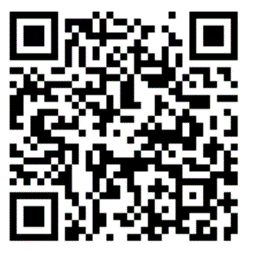 PAROCHIEKERN MAASLAND: H. MARIA MAGDALENA			Het parochiesecretariaat is bereikbaar op dinsdag- en woensdagmorgen van 09.15 uur - 12.15 uurTelefoon: 010 - 5912055 E-mailadres:       maasland@onzelievevrouwvansion.nl Web-site SION:  www.onzelievevrouwvansion.nl en/of   www.kerkentemaasland.nl Banknr.  NL63 RABO 0340400439 t.n.v. R.K. Parochie O.L.V. van Sion      WEEK 13- 2023 Intenties en mededelingenIntenties 26 maart 2023Jeanne van Marrewijk- Enthoven Voor Joop van der Meijs bij gelegenheid van zijn geboortedagZegen voor mijn zoon en onze broer In liefdevolle herinnering aan Plonie van Noordt- van Mil In dankbare herinnering aan Ton Hersbach en om zegen over zijn gezinIn dankbare herinnering aan Jan AmmerlaanParochieblad Onze-Lieve-Vrouw van SionDonderdag 30 maart komt het nieuwe nummer van het parochieblad uit. Wijkvertegenwoordigers, wilt u deze a.u.b. weer in uw wijk rondbrengen?Vastenwandelingen: Vanaf 9.00 uur Vrouwen rondom Jezus van Nazareth Aan de hand van een documentaire (EO- Kefah Allush)  treden we in de voetsporen van vier vrouwen die, tegen de tijdgeest in, bereid waren hun leven in dienst te stellen van Jezus'. revolutionaire boodschap en daarmee een belangrijke rol gespeeld hebben in de verspreiding van het evangelie en daarmee op het verloop van de geschiedenis. Toch horen of lezen we weinig over de rol van vrouwen in de ontwikkeling van de geschiedenis, maatschappij en religie. Het lijkt alsof hun invloed uit ons collectieve geheugen is gewist/gemarginaliseerd. Hoog tijd om een en ander recht te zetten.Per zondagmiddag bekijken we één aflevering en bespreken we na afloop onze indrukken.26 maart : 	Maria Magdalena23 april: 	Maria, de moeder van Jezus21 mei: 	Helena Augusta25 juni: 		Nino van GeorgiëLokatie: Mr. Postlaan 6, Maasland, Maria Magdalena zaal.Begeleiding door René Eysink Smeets, lid van de pastoraatgroep RK Maassluis.Tijdstip alle middagen: aanvang 15.00 uur, einde: 16.30 uur.Een vrijwillige bijdrage wordt op prijs gesteldZondag 26 mrt.       9.15 uur  Eucharistieviering m.m.v.  Inspiratie Hoogmade Voorganger: Pater Thomas 15.00-16.30 uur Bijeenkomst: Vrouwen rondom  Jezus van Nazareth- MM zaal  Dinsdag 28 mrt.  9.30 uur Woord- en gebedsdienst  Voorganger parochianenWoensdag29 mrt. 19.00uur VastenoverwegingVrijdag31 mrt.20.00 uur Klaverjassen – Sport en Spel ZaterdagElke week13.00-16.00 uur Open kerk Voor bezinning, een kaarsje op  te steken, of meer te weten te  komen  van de kerkZondag 2 apr.  9.15 uur Gezinsviering Palmpasen m.m.v.  WKK Luna  Voorganger: Diaken H. BerbéeDagDatumVertrek uitTerug in Wie wandelt meeMaandag27 mrt.Den HoornDinsdag28 mrt.SchipluidenDe Schelp Paul MantelaersWoensdag29 mrt.MaaslandDe Link Gerard Lock Donderdag30 mrt.Den HoornVrijdag31 mrt.SchipluidenDe Schelp Erika DibbetsZaterdag1 apr.Maasland Oude KerkTon Molenaar